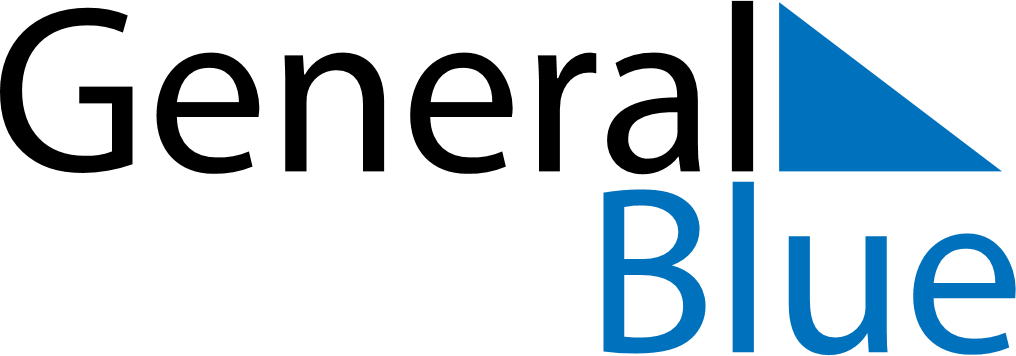 Daily Planner January 25, 2026 - January 31, 2026Daily Planner January 25, 2026 - January 31, 2026Daily Planner January 25, 2026 - January 31, 2026Daily Planner January 25, 2026 - January 31, 2026Daily Planner January 25, 2026 - January 31, 2026Daily Planner January 25, 2026 - January 31, 2026Daily Planner January 25, 2026 - January 31, 2026Daily Planner SundayJan 25MondayJan 26TuesdayJan 27WednesdayJan 28ThursdayJan 29 FridayJan 30 SaturdayJan 31MorningAfternoonEvening